Dear XX: I wanted to reach out to you on an incredibly important issue – one that threatens California’s road and bridge safety for the next generation. Proposition 6, on the CA ballot this November, is a misleading, dangerous and short-sighted initiative that would rob our communities of vital road safety and transportation improvement projects and would have disastrous impacts for our state’s infrastructure.  California has more than 1,600 bridges and overpasses that are structurally deficient and unsafe and 89% of counties have roads that are in ‘poor’ or ‘at-risk’ condition. According to the National Highway Traffic Safety Administration, there were more than 3,600 fatalities on California roads in 2016. Poor road conditions are a major factor in vehicle collisions and accidents. If Prop 6 passes, nearly 7,000 construction projects will come to a grinding halt in every city and county in the state, wasting money and making road conditions even worse. Prop 6 will stop thousands of projects currently underway throughout California to upgrade bridges and overpasses to meet earthquake safety standards and to improve the safety of our roads.Proponents of Prop 6 want you to believe that gas tax monies are being misused. That is not true. In fact, Prop 69 (passed overwhelmingly by voters) constitutionally protects every cent of this money for transportation infrastructure purposes and ensures it can never be diverted by the legislature. Let’s face it: No one likes taxes, but this tax benefits every California community, every business and every driver. We all need safe, reliable roads. We should never repeal road repair funding.Prop 6 is a cynical political ploy to draw conservative voter turn-out for vulnerable Congressional seats. And they’re doing it at the expense of safe roads and bridges. They don’t give a damn about the condition of our transportation systems here in CA. They have no plan B if Prop 6 passes and funding is eliminated. This kind of dangerous politics should be rejected handedly by all voters. To add insult to injury, Prop 6 provides no guarantee that gas prices will go down. Instead, Prop 6 has a loophole which allows oil companies to maintain the prices and keep the profits for themselves. So our roads will deteriorate and you may not save a single penny.Prop 6 is opposed by a wide range of groups across party lines, including Highway Patrolmen, Firefighters, American Society of Civil Engineers, California Chamber of Commerce, CA Trucking Association, League of Cities, and hundreds of businesses across the state. Let’s stand together to protect safe roads and bridges.  When it comes to Prop 6, just say No.  Sincerely,INSERT NAME/SIGNATUREPS. I encourage you to learn more. Visit NoProp6.com to get the facts. 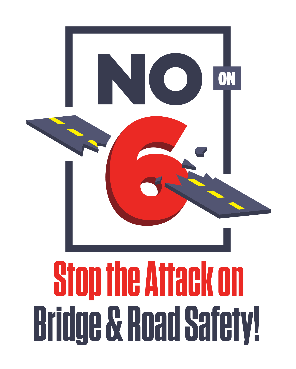 Prop 6 would have the following negative impacts on Californians: Prop 6 Jeopardizes public safety. Cracked, potholed roads in poor condition pose a major safety threat to California drivers. Currently, 89% of counties have roads that are in poor or at-risk condition and 25% of our bridges show significant deterioration. This measure will cut funding currently dedicated to fixing roads and upgrading freeways, bridges, tunnels and overpasses to make them safer.Prop 6 stop transportation improvement projects already underway in every community. This measure would eliminate funds already flowing to every community to fix potholes, make safety improvements, ease traffic congestion, upgrade bridges, and improve public transportation. More than 5,000 local transportation improvement projects are already underway across the state thanks to SB 1.Prop 6 makes traffic congestion worse. Our freeways and major thoroughfares are among the most congested in the nation, and Californians spend too much time stuck in traffic away from family and work. This measure would stop projects that will reduce traffic congestion.Prop 6 costs drivers and taxpayers more money in the long-run. The average driver spends $739 per year on front end alignments, body damage, shocks, tires and other repairs because of bad roads and bridges. Additionally, it costs eight times more to fix a road than to maintain it. By delaying or stopping projects, this measure will cost motorists more money in the long run.Prop 6 hurts job creation and our economy. Reliable transportation infrastructure is critical to get Californians to work, move goods and services to the market, and support our economy. This measure would eliminate more than 680,000 good-paying jobs and nearly $183 billion in economic growth that will be created fixing our roads over the next decade.Get the facts and join the campaign to defeat this measure. Learn more at NoProp6.com